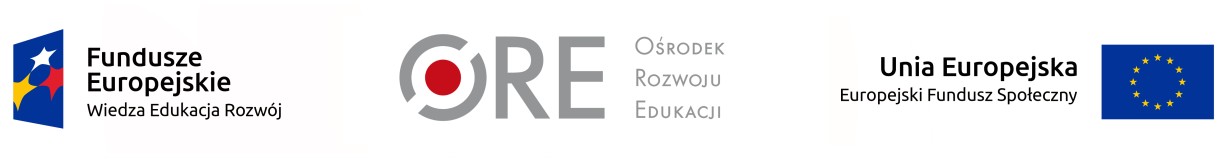 Załącznik nr 7 do Ogłoszenia WA/ZUZP/261/66/2018Organizacja i przeprowadzenie szkoleń dla przedstawicieli poradni psychologiczno-pedagogicznych (PPP), kuratoriów oświaty (KO), jednostek samorządu terytorialnego (JST) i innych placówek oświatowych związanych z pracą z uczniem ze specjalnymi potrzebami edukacyjnymi (SPE), opracowaniu założeń metodologicznych dot. wyboru kadry koordynującej działania pilotażowe oraz dotyczącej wyboru uczestników szkoleń pilotażowych”Nazwa i adres wykonawcy: ……………………………………..Wykaz osób, skierowanych przez wykonawcę do realizacji zamówienia publicznegoJeżeli zajdzie taka potrzeba w tabeli można dodać kolejne wiersze..............................................................podpis osoby (osób) uprawnionej(ych) doreprezentowania wykonawcyLp.Osoby, które będą uczestniczyć w wykonywaniu zamówieniaDoświadczenia zawodowe niezbędne do wykonania zamówieniaPodstawa dysponowania daną osobą1Osoba pełniąca funkcję wykładowcyPan/Pani ………………………….. (imię i nazwisko)Osoba zna tematykę związaną z problematyką poradnictwa psychologiczno-pedagogicznego, posiada doświadczenie zawodowe w zakresie pracy z osobami ze specjalnymi potrzebami edukacyjnymi, a także znajomość prawa oświatowego w odniesieniu do uczniów ze specjalnymi potrzebami edukacyjnymi, diagnozy funkcjonalnej oraz praktycznego zastosowania Międzynarodowej Klasyfikacji Funkcjonowania Niepełnosprawności i Zdrowia. 2Osoba pełniąca funkcję wykładowcyPan/Pani ………………………….. (imię i nazwisko)Osoba zna tematykę związaną z problematyką poradnictwa psychologiczno-pedagogicznego, posiada doświadczenie zawodowe w zakresie pracy z osobami ze specjalnymi potrzebami edukacyjnymi, a także znajomość prawa oświatowego w odniesieniu do uczniów ze specjalnymi potrzebami edukacyjnymi, diagnozy funkcjonalnej oraz praktycznego zastosowania Międzynarodowej Klasyfikacji Funkcjonowania Niepełnosprawności i Zdrowia. 3Osoba pełniąca funkcję trenera/ekspertaPan/Pani ………………………….. (imię i nazwisko) Osoba zna założenia biopsychospołecznego modelu oraz Międzynarodowej Klasyfikacji Funkcjonowania Niepełnosprawności i Zdrowia4Osoba pełniąca funkcję trenera/ekspertaPan/Pani ………………………….. (imię i nazwisko) Osoba zna założenia biopsychospołecznego modelu oraz Międzynarodowej Klasyfikacji Funkcjonowania Niepełnosprawności i Zdrowia5Osoba pełniąca funkcję trenera/ekspertaPan/Pani ………………………….. (imię i nazwisko) Osoba zna założenia biopsychospołecznego modelu oraz Międzynarodowej Klasyfikacji Funkcjonowania Niepełnosprawności i Zdrowia6Osoba pełniąca funkcję trenera/ekspertaPan/Pani ………………………….. (imię i nazwisko) Osoba zna zagadnienia z zakresu poradnictwa psychologiczno – pedagogicznego7Osoba pełniąca funkcję trenera/ekspertaPan/Pani ………………………….. (imię i nazwisko) Osoba zna zagadnienia z zakresu poradnictwa psychologiczno – pedagogicznego8Osoba pełniąca funkcję trenera/ekspertaPan/Pani ………………………….. (imię i nazwisko) Osoba zna zagadnienia z zakresu poradnictwa psychologiczno – pedagogicznego9Osoba pełniąca funkcję Koordynatora wydarzeniaPan/Pani ………………………….. (imię i nazwisko)Osoba w okresie ostatnich 3 lat przed upływem terminu składania ofert koordynowała lub kierowała realizacją co najmniej 1 usługi polegającej na zorganizowaniu i przeprowadzeniu 2-dniowych szkoleń, dla co najmniej 60 osób obejmującej co najmniej:  -koordynację – realizacji zadania w tym nadzoru nad pozostałą częścią zespołu Wykonawcy;- bieżące ustalenia z osobami odpowiedzialnymi za: wynajem sali, wyżywienie, zakwaterowanie i noclegi;- rozwiązywanie bieżących problemów technicznych (np. problemów ze sprzętem, aranżacją sal szkoleniowych, itp.);- rekrutację uczestników;- przygotowanie informacji z przebiegu wydarzenia